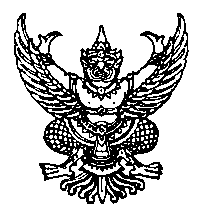 ระเบียบมหาวิทยาลัยธรรมศาสตร์ว่าด้วยโครงการบริการสังคมของหน่วยงานในมหาวิทยาลัย พ.ศ. ๒๕๕๒-----------------------------โดยที่เป็นการสมควรปรับปรุงระเบียบว่าด้วย โครงการบริการสังคมของหน่วยงานในมหาวิทยาลัยให้เหมาะสมและเอื้ออำนวยต่อการดำเนินโครงการบริการสังคมของหน่วยงานในมหาวิทยาลัยยิ่งขึ้นอาศัยอำนาจตามความในมาตรา ๑๘ (๑๐) แห่งพระราชบัญญัติมหาวิทยาลัยธรรมศาสตร์ 
พ.ศ. ๒๕๓๑ สภามหาวิทยาลัยจึงตราระเบียบไว้ดังต่อไปนี้ข้อ ๑ ชื่อระเบียบระเบียบนี้เรียกว่า “ระเบียบมหาวิทยาลัยธรรมศาสตร์ ว่าด้วยโครงการบริการสังคมของหน่วยงานในมหาวิทยาลัย พ.ศ. ๒๕๕๒”ข้อ ๒ การมีผลบังคับใช้ระเบียบนี้ให้มีผลใช้บังคับกับโครงการบริการสังคมที่หน่วยงานเสนอขออนุมัติโครงการและอนุมัติประมาณการรายรับรายจ่ายของโครงการต่อมหาวิทยาลัยตั้งแต่วันถัดจากวันประกาศเป็นต้นไป ข้อ ๓ การยกเลิกระเบียบเดิมให้ยกเลิก(๑) ระเบียบมหาวิทยาลัยธรรมศาสตร์ ว่าด้วยโครงการบริการสังคมของหน่วยงานในมหาวิทยาลัย พ.ศ. ๒๕๔๐(๒) ระเบียบมหาวิทยาลัยธรรมศาสตร์ ว่าด้วยโครงการบริการสังคมของหน่วยงานในมหาวิทยาลัย (ฉบับที่ ๒) พ.ศ. ๒๕๔๑ข้อ ๔ คำนิยามในระเบียบนี้“หน่วยงาน” หมายความว่า หน่วยงานตามระเบียบมหาวิทยาลัยธรรมศาสตร์ ว่าด้วยการเงิน
และทรัพย์สินของมหาวิทยาลัย“หัวหน้าหน่วยงาน” หมายความว่า หัวหน้าหน่วยงานตามระเบียบมหาวิทยาลัยธรรมศาสตร์ 
ว่าด้วยการเงินและทรัพย์สินของมหาวิทยาลัย“โครงการ” หมายความว่า โครงการบริการสังคม ซึ่งหน่วยงานในมหาวิทยาลัยเป็นผู้จัดขึ้นตามหลักเกณฑ์และวัตถุประสงค์ที่กำหนดในระเบียบนี้“โครงการย่อย” หมายความว่า โครงการต่าง ๆ ทั้งโครงการบริการการศึกษา (เพื่อรับปริญญา) และโครงการบริการวิชาการที่หน่วยงานในมหาวิทยาลัยเป็นผู้จัดขึ้น และเป็นส่วนหนึ่งของโครงการบริการสังคมของหน่วยงานนั้น“เจ้าหน้าที่การเงิน” หมายความว่า ผู้ที่หัวหน้าหน่วยงานแต่งตั้งให้ทำหน้าที่รับจ่ายเงินของโครงการบริการสังคมและ/หรือโครงการย่อยในหน่วยงานนั้น“เจ้าหน้าที่บัญชี” หมายความว่า ผู้ที่หัวหน้าหน่วยงานแต่งตั้งให้มีหน้าที่จัดทำบัญชีและงบการเงินของโครงการบริการสังคมและ/หรือโครงการย่อยในหน่วยงานนั้น“สำนักงานตรวจสอบภายใน” หมายความว่า สำนักงานตรวจสอบภายในมหาวิทยาลัยธรรมศาสตร์ข้อ ๕ ผู้รักษาการตามระเบียบให้อธิการบดีรักษาการตามระเบียบนี้ และให้มีอำนาจออกประกาศมหาวิทยาลัยกำหนดหลักเกณฑ์ และวิธีปฏิบัติเพื่อให้เป็นไปตามระเบียบนี้ได้หมวดที่ ๑บททั่วไปข้อ ๖ วัตถุประสงค์ของโครงการโครงการจะต้องเป็นโครงการที่มีวัตถุประสงค์ในการให้บริการทางการศึกษา บริการทางวิชาการ การสาธารณประโยชน์ หรือการบริการชุมชน รวมตลอดถึงโครงการที่หน่วยงานจัดร่วมกับสมาคม สถาบัน มูลนิธิ หรือหน่วยงานภายนอก ซึ่งจะต้องสอดคล้องกับวัตถุประสงค์ของมหาวิทยาลัยตามที่กำหนดไว้ในพระราชบัญญัติจัดตั้งมหาวิทยาลัยโครงการจะต้องมีรายได้เพียงพอสำหรับการดำเนินโครงการ โดยไม่ต้องของบประมาณสนับสนุนจากมหาวิทยาลัย และจะต้องได้รับอนุมัติจากมหาวิทยาลัยก่อนการดำเนินการ ตามที่กำหนดในระเบียบนี้ข้อ ๗ ประเภทของโครงการโครงการจำแนกได้ ๒ ประเภท คือ๗.๑ โครงการบริการการศึกษา (เพื่อรับปริญญา) ได้แก่ โครงการซึ่งมีลักษณะเป็นการจัดการเรียนการสอนเพื่อรับปริญญา หรือประกาศนียบัตรบัณฑิต ที่สภามหาวิทยาลัยเป็นผู้อนุมัติ๗.๒ โครงการบริการวิชาการ แบ่งออกเป็น ๓ ประเภท คือ(๑) โครงการอบรมสัมมนา ได้แก่ โครงการที่มีวัตถุประสงค์หลักในการจัดการฝึกอบรม 
จัดสัมมนาทางวิชาการให้แก่สังคม หรือให้แก่นักศึกษาของมหาวิทยาลัย(๒) โครงการบริการทดสอบ วิเคราะห์ตัวอย่าง พัฒนาผลิตภัณฑ์ ได้แก่ โครงการที่มีวัตถุประสงค์หลักในการให้บริการวิชาการโดยใช้อุปกรณ์ เครื่องมือในห้องปฏิบัติการและใช้ความรู้ทางวิชาการและ/หรือวิชาชีพของบุคลากรของหน่วยงานนั้นในการให้บริการแก่สังคม และให้หมายความรวมถึงโครงการที่มีวัตถุประสงค์หลักในทำนองเดียวกันดังกล่าวแต่เรียกชื่ออย่างอื่นด้วย(๓) โครงการบริการสถานที่ ได้แก่ โครงการที่มีวัตถุประสงค์หลักในการให้บริการการใช้สถานที่ที่หน่วยงาน/มหาวิทยาลัยได้ปรับปรุงและตกแต่ง ติดตั้งอุปกรณ์ เครื่องมือ เครื่องใช้เพื่อให้สถานที่นั้นสามารถใช้ได้เป็นการเฉพาะทางโดยโครงการมีวัตถุประสงค์เพื่อให้บริการทางวิชาการเฉพาะทางนั้นแก่สังคมทั้งนี้ อุปกรณ์ เครื่องมือในห้องปฏิบัติการ หรือสถานที่ ที่หน่วยงานจะนำมาใช้ในการให้บริการวิชาการ สำหรับโครงการตาม (๒) และ (๓) หน่วยงานจะต้องแจ้งรายการหรือทะเบียนทรัพย์สินไว้กับมหาวิทยาลัยและให้คำรับรองว่า การนำอุปกรณ์ เครื่องมือในห้องปฏิบัติการ หรือสถานที่เหล่านั้นมาให้บริการสังคมจะไม่กระทบต่อการเรียนการสอนของหน่วยงาน เพื่อประกอบในการขออนุมัติโครงการด้วยข้อ ๘ คณะกรรมการบริการสังคมของหน่วยงานให้หน่วยงานที่มีการดำเนินโครงการแต่งตั้งคณะกรรมการของหน่วยงานขึ้นคณะหนึ่ง ทำหน้าที่พิจารณากลั่นกรองก่อนนำเสนอโครงการเพื่อขออนุมัติจากมหาวิทยาลัยและดูแลรับผิดชอบในการบริหารงานโครงการทุกโครงการของหน่วยงาน ตลอดทั้งดำเนินการจัดทำประมาณการรายรับรายจ่ายของโครงการย่อย
ทุกโครงการและประมาณการรายรับรายจ่ายรวมของโครงการของหน่วยงานเพื่อเสนอต่ออธิการบดีก่อนเริ่มต้นปีงบประมาณ หรือก่อนเริ่มดำเนินโครงการย่อยข้อ ๙ รายได้สุทธิจากการดำเนินงานให้หน่วยงานจัดเก็บรายได้สุทธิที่ได้จากการดำเนินโครงการไว้ใช้จ่ายภายในหน่วยงานได้ โดยไม่ต้องนำส่งมหาวิทยาลัย และให้ถือเป็นรายได้ของหน่วยงานนั้น ๆ ที่จะต้องดำเนินการให้เป็นไปตามระเบียบว่าด้วยการเงินและทรัพย์สินของมหาวิทยาลัยข้อ ๑๐ การดำเนินการโครงการการอนุมัติโครงการและการควบคุมตรวจสอบของมหาวิทยาลัยสำหรับโครงการบริการการศึกษา (เพื่อรับปริญญา) และโครงการบริการวิชาการให้เป็นไปตามหลักเกณฑ์และวิธีการอย่างเดียวกัน เว้นแต่ในระเบียบนี้จะกำหนดไว้เป็นอย่างอื่นการดำเนินงานโครงการภายในหน่วยงานให้เป็นไปตามที่หัวหน้าหน่วยงานกำหนดตามข้อเสนอของคณะกรรมการที่ทำหน้าที่ดูแลรับผิดชอบในการบริหารงานโครงการของหน่วยงานนั้นหมวด ๒การอนุมัติโครงการข้อ ๑๑ การขออนุมัติโครงการให้หัวหน้าหน่วยงานที่ประสงค์จะดำเนินการโครงการ ขออนุมัติดำเนินโครงการต่อมหาวิทยาลัย โดยชี้แจงหลักการและเหตุผลของโครงการ ผลที่คาดว่าจะได้รับตลอดทั้งแสดงประมาณการรายรับรายจ่ายของโครงการ ทั้งนี้ตามแบบที่กำหนดตามประกาศมหาวิทยาลัยในกรณีที่โครงการประกอบด้วยการดำเนินโครงการย่อยหลายโครงการให้หน่วยงานชี้แจงรายละเอียดของโครงการย่อยแต่ละโครงการประกอบด้วยข้อ ๑๒ ผู้มีอำนาจอนุมัติการอนุมัติให้ดำเนินการโครงการบริการการศึกษา (เพื่อรับปริญญา) ตามข้อ ๗.๑ ให้เป็นอำนาจของสภามหาวิทยาลัยการอนุมัติให้ดำเนินการโครงการบริการวิชาการตามข้อ ๗.๒ ให้เป็นอำนาจของอธิการบดีข้อ ๑๓ อัตราส่วนของเงินค่าหน่วยกิตและเงินค่าธรรมเนียมที่จะต้องนำส่งให้แก่มหาวิทยาลัยโครงการบริการการศึกษา (เพื่อรับปริญญา) ที่หน่วยงานเสนอขออนุมัติดำเนินการ จะต้องกำหนดอัตราส่วนของเงินที่จะต้องนำส่งให้แก่มหาวิทยาลัย ดังนี้(๑) โครงการบริการการศึกษาระดับปริญญาตรีหรือระดับประกาศนียบัตรบัณฑิตให้นำส่งเงินให้แก่มหาวิทยาลัยในอัตราร้อยละ ๑๐ ของเงินค่าหน่วยกิตและเงินค่าธรรมเนียมอื่นที่จัดเก็บได้ในแต่ละภาคการศึกษา(๒) โครงการบริการการศึกษาระดับตั้งแต่ปริญญาโทขึ้นไปให้นำส่งเงินให้แก่มหาวิทยาลัยในอัตราร้อยละ ๑๕ ของเงินค่าหน่วยกิตและเงินค่าธรรมเนียมอื่นที่จัดเก็บได้ในแต่ละภาคการศึกษาเงินค่าธรรมเนียมอื่นตามความในวรรคก่อน หมายความว่า เงินรายรับทั้งหมดที่โครงการจัดเก็บได้ก่อนหักค่าใช้จ่าย นอกเหนือจากค่าหน่วยกิต และค่าธรรมเนียมการศึกษาตามข้อบังคับว่าด้วยการศึกษาของมหาวิทยาลัยทั้งนี้ มิให้นำเงินค่าธรรมเนียมการศึกษาตามข้อบังคับว่าด้วยการศึกษาของมหาวิทยาลัย ซึ่งจะต้องนำส่งมหาวิทยาลัยทั้งจำนวนมารวมคำนวณเงินรายรับที่จะต้องนำส่งตามวรรคหนึ่งด้วยข้อ ๑๔ รายได้จากการจำหน่ายใบสมัครในการดำเนินโครงการบริการการศึกษา (เพื่อรับปริญญา) ที่ได้รับอนุมัติให้ดำเนินการแล้ว ให้จัดรายได้จากการจำหน่ายใบสมัครในการสอบคัดเลือกเข้าศึกษาในหลักสูตรของโครงการ ดังนี้(๑) เป็นรายได้ของโครงการในกรณีที่โครงการเป็นผู้จัดทำใบสมัคร หรือ(๒) เป็นรายได้ของมหาวิทยาลัยในกรณีที่มหาวิทยาลัยเป็นผู้จัดทำใบสมัคร แล้วแต่กรณีข้อ ๑๕ รายได้จากค่าสมัครสอบคัดเลือกสำหรับค่าสมัครสอบคัดเลือกเข้าศึกษาในหลักสูตรของโครงการ ให้หน่วยงานนำเงินรายรับ
ค่าสมัครสอบในการสอบคัดเลือกเข้าศึกษานำส่งให้เป็นรายได้ของมหาวิทยาลัย และให้มหาวิทยาลัยจัดสรรเงินในอัตราร้อยละ ๔๐ ของรายได้ค่าสมัครสอบตามจำนวนผู้มีสิทธิเข้าสอบ หรือจัดสรรตามอัตราที่สภามหาวิทยาลัยกำหนด คืนให้แก่หน่วยงานเพื่อนำไปเบิกจ่ายเป็นค่าออกข้อสอบ ค่าตรวจกระดาษคำตอบ ค่าตอบแทนกรรมการสอบสัมภาษณ์หรือค่าใช้จ่ายอื่น ๆ ที่เกี่ยวข้องกับการจัดสอบในกรณีที่มีเหตุผลและความจำเป็นพิเศษอย่างยิ่งสำหรับโครงการบริการการศึกษา (เพื่อรับปริญญา) ที่ขออนุมัติดำเนินการใหม่ สภามหาวิทยาลัยอาจยกเว้นการนำส่งเงินให้แก่มหาวิทยาลัยตามหลักเกณฑ์และระยะเวลาที่สภามหาวิทยาลัยกำหนด หรืออาจผ่อนผันการนำส่งเงินที่ต้องนำส่งตามระยะเวลาที่กำหนดในระเบียบนี้ ก็ได้ข้อ ๑๖ อัตราส่วนของเงินรายรับที่จะต้องนำส่งให้แก่มหาวิทยาลัยโครงการบริการวิชาการ ที่หน่วยงานเสนอขออนุมัติดำเนินการ จะต้องกำหนดอัตราส่วนของเงินที่จะต้องนำส่งให้แก่มหาวิทยาลัย ในโครงการประเภทต่าง ๆ ดังนี้(๑) โครงการอบรม สัมมนา ตามข้อ ๗.๒(๑) ให้นำส่งให้แก่มหาวิทยาลัยในอัตราร้อยละ ๕ ของรายรับที่จัดเก็บไว้ก่อนหักค่าใช้จ่ายในกรณีที่เห็นสมควร ให้อธิการบดีมีอำนาจเปลี่ยนแปลงอัตราส่วนของเงินที่ต้องนำส่งให้แก่มหาวิทยาลัยได้ตามความเหมาะสมและจำเป็น โดยทำเป็นประกาศมหาวิทยาลัย แล้วรายงานให้สภามหาวิทยาลัยทราบในกรณีที่โครงการอบรม สัมมนาใดมีเหตุผลพิเศษอย่างยิ่งในทางการเงินที่ไม่อาจนำเงินส่งให้มหาวิทยาลัยตามที่กำหนดได้ เมื่อปรากฏว่า โครงการอบรม สัมมนานั้นมีลักษณะเป็นโครงการที่มุ่งให้บริการแก่สังคมหรือแก่นักศึกษาของมหาวิทยาลัย โดยแท้จริงและประมาณการรายรับรายจ่ายของโครงการแสดงว่าโครงการนั้นจะไม่มีรายได้เหลือพอเพียงสำหรับการส่งให้แก่มหาวิทยาลัยตามอัตราที่กำหนด หากหน่วยงานซึ่งดำเนินโครงการร้องขอในขณะขออนุมัติดำเนินการอธิการบดีมีอำนาจพิจารณายกเว้นหรือเปลี่ยนแปลงอัตราส่วนของเงินที่ต้องนำส่งมหาวิทยาลัยให้แก่โครงการใดโครงการหนึ่งได้ตามที่เห็นสมควรสำหรับโครงการอบรม สัมมนาที่หน่วยงานจัดร่วมกับสมาคม หรือชมรมศิษย์เก่าของมหาวิทยาลัย โดยที่สมาคมหรือชมรมศิษย์เก่าเป็นผู้ดำเนินงานโครงการเองทั้งหมด หากหน่วยงานซึ่งดำเนินโครงการร้องขอในขณะขออนุมัติดำเนินการ อธิการบดีมีอำนาจพิจารณายกเว้นหรือเปลี่ยนแปลงอัตราส่วนของเงินที่ต้องนำส่งมหาวิทยาลัยได้ตามความเหมาะสม โดยไม่ต้องคำนึงถึงเงื่อนไขการยกเว้นหรือเปลี่ยนแปลงอัตราส่วนของเงินที่ต้องนำส่งมหาวิทยาลัยตามวรรคก่อน(๒) โครงการบริการทดสอบ วิเคราะห์ตัวอย่าง พัฒนาผลิตภัณฑ์ ตามข้อ ๗.๒(๒) ให้หน่วยงานจัดสรรเงินร้อยละ ๑๐ ของรายรับก่อนหักค่าใช้จ่ายเข้าบัญชีสำรองของหน่วยงานที่จัดไว้โดยเฉพาะสำหรับ
การบำรุงรักษาหรือการซื้อครุภัณฑ์ทดแทน และนำส่งมหาวิทยาลัยร้อยละ ๘ ของรายรับหลังจากหักค่าบำรุงรักษา หรือการซื้อครุภัณฑ์ทดแทน(๓) โครงการบริการสถานที่ ตามข้อ ๗.๒(๓) ให้หน่วยงานจัดสรรเงินร้อยละ ๑๐ ของรายรับก่อนหักค่าใช้จ่ายเข้าบัญชีสำรองของหน่วยงานที่จัดไว้โดยเฉพาะสำหรับการบำรุงรักษาหรือการซื้อครุภัณฑ์ทดแทน และนำส่งมหาวิทยาลัยร้อยละ ๔๐ ของรายรับหลักจากหักค่าบำรุงรักษา หรือการซื้อครุภัณฑ์ทดแทนข้อ ๑๗ การขออนุมัติประมาณการรายรับรายจ่ายของโครงการประจำปีภายใต้บังคับวรรคสอง ก่อนสิ้นสุดปีงบประมาณรายจ่ายจากเงินรายได้ของมหาวิทยาลัย ให้หน่วยงานเสนอขออนุมัติประมาณการรายรับรายจ่ายของโครงการของหน่วยงานทั้งโครงการบริการการศึกษา (เพื่อรับปริญญา) ที่ได้รับอนุมัติให้ดำเนินการจากสภามหาวิทยาลัยแล้ว และโครงการบริการวิชาการ ที่ประสงค์จะดำเนินการในปีงบประมาณถัดไปต่ออธิการบดีโครงการบริการการศึกษา (เพื่อรับปริญญา) ที่ได้รับอนุมัติให้ดำเนินการจากสภามหาวิทยาลัยแล้ว แต่มีการเปลี่ยนแปลงหลักเกณฑ์ อัตราและ/หรือเงื่อนไขในการดำเนินโครงการแตกต่างไปจากที่สภามหาวิทยาลัยกำหนด จะต้องขออนุมัติต่อสภามหาวิทยาลัยข้อ ๑๘ การดำเนินงานตามโครงการเมื่อโครงการได้รับอนุมัติแล้ว ให้หน่วยงานดำเนินโครงการได้ตามหลักเกณฑ์ เงื่อนไขที่ได้รับอนุมัติอย่างเคร่งครัดในกรณีที่โครงการประกอบด้วยโครงการย่อยหลายโครงการ หากมีการเปลี่ยนแปลงกำหนดการประมาณการรายรับรายจ่าย หรือมีการเปลี่ยนแปลงในสาระสำคัญของโครงการย่อยใดในระหว่างปีงบประมาณ หน่วยงานจะต้องเสนอขออนุมัติโครงการย่อยนั้นเป็นการเฉพาะก่อนการดำเนินการ ทั้งนี้การขออนุมัติดังกล่าวให้รวมตลอดถึงการยกเลิกการดำเนินโครงการย่อยที่ได้รับอนุมัติให้ดำเนินการแล้วด้วยหมวด ๓การดำเนินงานโครงการข้อ ๑๙ รายรับของโครงการรายรับของโครงการมีดังนี้(๑) รายรับจากการดำเนินงานของโครงการ(๒) เงินและทรัพย์สินที่มีผู้บริจาคให้โครงการ(๓) เงินผลประโยชน์อันเกิดจากการลงทุนของโครงการซึ่งจะต้องเป็นไปตามหลักเกณฑ์ที่กำหนดในระเบียบมหาวิทยาลัยธรรมศาสตร์ ว่าด้วยการเงินและทรัพย์สินของมหาวิทยาลัย(๔) รายรับอื่น ๆเงินรายรับทุกรายการให้นำฝากธนาคาที่เป็นรัฐวิสาหกิจหรือธนาคารพาณิชย์ที่ได้รับอนุญาตจากสภามหาวิทยาลัย หรือสหกรณ์ออมทรัพย์มหาวิทยาลัยธรรมศาสตร์ จำกัด อย่างช้าในวันทำการถัดไปข้อ ๒๐ รายจ่ายของโครงการรายจ่ายของโครงการมีดังนี้(๑) รายจ่ายในการดำเนินงานของโครงการตามที่ปรากฏในประมาณการรายรับรายจ่ายของโครงการนั้น ๆ(๒) รายจ่ายในการซื้อทรัพย์สินเพื่อใช้ในการดำเนินงานของโครงการตามที่ปรากฏในประมาณการรายรับรายจ่ายของโครงการ(๓) รายจ่ายอื่น ที่คณะกรรมการของหน่วยงานที่มีหน้าที่ดูแลรับผิดชอบในการบริหารงานโครงการ เห็นสมควร ทั้งนี้ โดยได้รับความเห็นชอบจากอธิการบดีการจ่ายเงินหรือก่อหนี้ผูกพันสำหรับรายการรายจ่ายตาม (๒) และ (๓) ให้เป็นไปตามหลักเกณฑ์และวิธีการที่กำหนดในระเบียบมหาวิทยาลัยธรรมศาสตร์ ว่าด้วยการเงินและทรัพย์สินของมหาวิทยาลัยข้อ ๒๑ กำหนดเวลานำส่งเงินแก่มหาวิทยาลัยให้หน่วยงานส่งเงินตามที่กำหนดในข้อ ๑๓ และข้อ ๑๖ ให้แก่มหาวิทยาลัย ตามกำหนดเวลา ดังนี้(๑) โครงการบริการการศึกษา (เพื่อรับปริญญา) ตามข้อ ๗.๑ ให้นำส่งภายใน ๓๐ วันนับแต่วันสิ้นสุดการลงทะเบียนของแต่ละภาคการศึกษา(๒) โครงการบริการวิชาการ ประเภทโครงการอบรม สัมมนา ตามข้อ ๗.๒ (๑) และโครงการบริการสถานที่ ตามข้อ ๗.๒ (๓) ให้นำส่งภายใน ๓๐ วัน นับแต่วันที่การดำเนินโครงการนั้น ๆ เสร็จสิ้น(๓) โครงการบริการวิชาการ ประเภทโครงการบริการทดสอบ วิเคราะห์ตัวอย่าง พัฒนาผลิตภัณฑ์ ตามข้อ ๗.๒ (๒) ให้นำส่งภายใน ๓๐ วันนับแต่วันที่การดำเนินโครงการนั้น ๆ เสร็จสิ้น หรือในกรณีที่หน่วยงานได้รับอนุมัติโครงการในลักษณะเป็นโครงการประจำปี ให้นำส่งภายใน ๓๐ วันนับแต่วันสิ้นปีงบประมาณข้อ ๒๒ การอนุมัติการจ่ายเงินในการดำเนินงานโครงการอำนาจในการอนุมัติการจ่ายเงินในการดำเนินงานโครงการเป็นของหัวหน้าหน่วยงาน หรือผู้ที่หัวหน้าหน่วยงานมอบหมายเป็นลายลักษณ์อักษรการจ่ายเงินทุกรายการให้จ่ายเป็นเช็คระบุชื่อผู้มีสิทธิรับเงินโดยขีดคร่อมเข้าบัญชีเฉพาะ (A/C PAYEE ONLY) และขีดฆ่าคำว่า “หรือผู้ถือ” เว้นแต่เป็นการจ่ายเงินสดย่อยข้อ ๒๓ เงินสดย่อยของโครงการให้โครงการมีเงินสดย่อยไว้ใช้จ่ายได้ตามความเหมาะสม ตามจำนวนที่คณะกรรมการของหน่วยงานที่มีหน้าที่ดูแลรับผิดชอบในการบริหารโครงการกำหนด แต่ต้องไม่เกินโครงการย่อยละ ๓๐,๐๐๐ บาทข้อ ๒๔ การเบิกเงินทดรองจ่ายการเบิกเงินทดรองจ่ายให้เบิกล่วงหน้าได้ก่อนที่จะเกิดรายจ่ายนั้นไม่เกินหนึ่งสัปดาห์ และให้ทำใบสำคัญจ่ายหักล้างเงินทดรองจ่ายภายในสองสัปดาห์หลักจากเกิดรายจ่ายนั้นข้อ ๒๕ การจัดทำบัญชีรายรับรายจ่ายของโครงการในกรณีที่โครงการของหน่วยงานใดประกอบด้วยโครงการบริการการศึกษา (เพื่อรับปริญญา) และ/หรือโครงการบริการวิชาการหลายโครงการ ให้แยกบัญชีรายรับรายจ่ายของแต่ละโครงการไว้ให้ชัดเจน และให้ถือว่ารายได้ หรือรายจ่ายของโครงการย่อยทั้งหมดนั้น เป็นรายได้หรือรายจ่ายรวมของโครงการของหน่วยงานให้หัวหน้าหน่วยงานโดยความเห็นชอบของคณะกรรมการของหน่วยงานที่มีหน้าที่ดูแลรับผิดชอบในการบริหารโครงการทั้งหมดของหน่วยงาน มีอำนาจจัดสรรเงินรายได้สุทธิของโครงการของหน่วยงาน เป็นรายได้ของหน่วยงานตามจำนวนที่เห็นสมควร เพื่อดำเนินการตามวัตถุประสงค์ของหน่วยงานได้หมวด ๔การควบคุมการดำเนินงานข้อ ๒๖ หน้าที่ของหัวหน้าหน่วยงานให้หัวหน้าหน่วยงานที่มีการดำเนินโครงการควบคุม กำกับ และดูแลการดำเนินการให้ปฏิบัติตามหลักเกณฑ์ เงื่อนไข ของโครงการที่ได้รับอนุมัติอย่างเคร่งครัดข้อ ๒๗ เจ้าหน้าที่การเงินของโครงการให้หัวหน้าหน่วยงานที่มีการดำเนินโครงการแต่งตั้ง เจ้าหน้าที่การเงินของโครงการขึ้นเป็นการเฉพาะให้เจ้าหน้าที่การเงินจัดทำรายงานการรับจ่ายเงิน เสนอต่อหัวหน้าหน่วยงานหรือผู้ที่หัวหน้าหน่วยงานมอบหมายเป็นลายลักษณ์อักษร อย่างน้อยสัปดาห์ละครั้ง ตามหลักเกณฑ์และวิธีการที่คณะกรรมการของหน่วยงานที่มีหน้าที่ดูแลรับผิดชอบในการบริหารโครงการกำหนด๒๘ เจ้าหน้าที่บัญชีของโครงการเพื่อประโยชน์ในการตรวจสอบให้หัวหน้าหน่วยงานแต่งตั้งเจ้าหน้าที่บัญชีเพื่อจัดทำบัญชีของโครงการตามแบบที่มหาวิทยาลัยกำหนดข้อ ๒๙ การตรวจสอบภายในภายใต้บังคับวรรคสอง ให้สำนักงานตรวจสอบภายในเป็นผู้ตรวจสอบบัญชีโครงการบริการสังคมของหน่วยงานทุกหน่วยงานเพื่อให้การตรวจสอบการดำเนินงานของโครงการของหน่วยงานเป็นไปอย่างถูกต้อง ให้สำนักงานตรวจสอบภายใน และรองอธิการบดีฝ่ายการคลังเสนอต่ออธิการบดีให้แต่งตั้งผู้ตรวจสอบภายในคนหนึ่งหรือ
หลายคนเพื่อทำหน้าที่ตรวจสอบบัญชีโครงการของหน่วยงานตามที่กำหนดในระเบียบนี้เป็นรายปีข้อ ๓๐ การจัดทำรายงานและงบการเงินของโครงการบริการวิชาการเมื่อการดำเนินการโครงการย่อยสำหรับโครงการบริการวิชาการในละโครงการเสร็จสิ้นลง ให้หัวหน้าหน่วยงานรับผิดชอบจัดทำรายงานผลการดำเนินงานโดยเปรียบเทียบกับวัตถุประสงค์ ปัญหาและอุปสรรคในการดำเนินงาน ตามรายละเอียดที่คณะกรรมการโครงการบริการสังคมของมหาวิทยาลัยกำหนดรวมทั้งจัดทำงบการเงินของโครงการย่อยหรือของโครงการแล้วแต่กรณี เสนอต่อมหาวิทยาลัยภายใน ๖๐ วันนับแต่วันสิ้นสุดโครงการงบการเงินดังกล่าวให้จัดทำขึ้นเป็น ๒ ชุด และให้ส่งให้แก่สำนักงานตรวจสอบภายในหรือ
ผู้ตรวจสอบภายในที่อธิการบดีแต่งตั้ง แล้วแต่กรณี กับ ส่งให้แก่กองคลังให้สำนักงานตรวจสอบภายในหรือผู้ตรวจสอบภายในที่อธิการบดีแต่งตั้ง แล้วแต่กรณี ตรวจสอบงบการเงินและเสนอความเห็นต่ออธิการบดีภายใน ๙๐ วัน นับแต่วันได้รับงบการเงินข้อ ๓๑ การจัดทำรายงานและงบการเงินประจำปีของโครงการให้หน่วยงานจัดทำรายงานผลการดำเนินงานโดยเปรียบเทียบกับวัตถุประสงค์ ปัญหาและอุปสรรคในการดำเนินงาน ตามรายละเอียดที่คณะกรรมการโครงการบริการสังคมของมหาวิทยาลัยกำหนด รวมทั้งการจัดทำงบการเงินประจำปีของโครงการ ซึ่งจะต้องประกอบด้วยงบการเงินของโครงการบริการการศึกษา 
(เพื่อรับปริญญา) และ/หรือโครงการบริการวิชาการ กับงบการเงินรวมของโครงการของหน่วยงานเสนอต่อมหาวิทยาลัยภายใน ๖๐ วัน นับแต่วันสิ้นปีงบประมาณรายจ่ายจากเงินรายได้ของมหาวิทยาลัยงบการเงินดังกล่าวให้จัดทำขึ้นเป็น ๒ ชุด และให้ส่งให้แก่สำนักงานตรวจสอบภายในหรือ
ผู้ตรวจสอบภายในที่อธิการบดีแต่งตั้ง แล้วแต่กรณีกับส่งให้แก่กองคลังข้อ ๓๒ การตรวจสอบงบการเงิน ให้สำนักงานตรวจสอบภายในหรือผู้ตรวจสอบภายในที่อธิการบดีแต่งตั้ง แล้วแต่กรณี ตรวจสอบงบการเงินและเสนอความเห็นต่ออธิการบดี ภายใน ๑๕๐ วัน นับแต่วันได้รับงบการเงินให้อธิการบดีรายงานผลการดำเนินการโครงการของหน่วยงานในมหาวิทยาลัยให้สภามหาวิทยาลัยทราบทุกสิ้นปีงบประมาณรายจ่ายจากเงินรายได้ของมหาวิทยาลัยข้อ ๓๓ การกำหนดอัตราการจ่ายเงินของโครงการภายใต้บังคับวรรคสองและวรรคสาม ในกรณีที่อธิการบดีเห็นเป็นการสมควร อธิการบดีมีอำนาจออกประกาศมหาวิทยาลัย กำหนดอัตราการจ่ายเงินของโครงการของหน่วยงานในมหาวิทยาลัยและอัตราค่าธรรมเนียมต่าง ๆ ที่โครงการจะเรียกเก็บได้ภายหลังจากที่โครงการบริการการศึกษา (เพื่อรับปริญญา) ได้รับอนุมัติให้ดำเนินการแล้วการเพิ่มเติมเปลี่ยนแปลงรายการ อัตราค่าหน่วยกิตหรืออัตราค่าธรรมเนียมอื่นที่เรียกเก็บจากนักศึกษาให้กระทำได้เมื่อได้รับอนุมัติจากสภามหาวิทยาลัย ส่วนค่าธรรมเนียมการศึกษาที่มหาวิทยาลัยกำหนดให้เป็นไปตามข้อบังคับว่าด้วยการนั้นภายหลังจากที่โครงการบริการวิชาการได้รับอนุมัติให้ดำเนินการแล้ว การเพิ่มเติมเปลี่ยนแปลงรายการหรืออัตราค่าธรรมเนียมที่เรียกเก็บให้กระทำได้เมื่อได้รับอนุมัติจากอธิการบดีข้อ ๓๔ คณะกรรมการโครงการบริการสังคมของมหาวิทยาลัยเพื่อประโยชน์ในการประสานงาน และการควบคุมดูแลให้เป็นไปตามระเบียบนี้ อธิการบดีอาจแต่งตั้งคณะกรรมการโครงการบริการสังคมของมหาวิทยาลัยขึ้น เพื่อเป็นคณะทำงานกลั่นกรองให้คำปรึกษาและให้ความเห็นในเรื่องที่เกี่ยวกับโครงการต่ออธิการบดีก็ได้ข้อ ๓๕ การอนุโลมระเบียบอื่นมาใช้ในกรณีที่ระเบียบนี้มิได้บัญญัติหลักเกณฑ์ในเรื่องใดไว้โดยเฉพาะให้นำระเบียบมหาวิทยาลัยธรรมศาสตร์ ว่าด้วยการเงินและทรัพย์สินของมหาวิทยาลัย มาใช้บังคับโดยอนุโลมหมวด ๕บทเฉพาะกาลข้อ ๓๖ การมีผลใช้บังคับของระเบียบ หรือคำสั่งของมหาวิทยาลัยและ/หรือหน่วยงานเดิมให้ประกาศ ระเบียบ หรือคำสั่งของมหาวิทยาลัยและ/หรือหน่วยงานซึ่งได้ออกหรือสั่งโดยอาศัยอำนาจตามความในระเบียบมหาวิทยาลัยธรรมศาสตร์ ว่าด้วยโครงการบริการสังคมของหน่วยงานในมหาวิทยาลัย พ.ศ. ๒๕๔๐ ซึ่งแก้ไขเพิ่มเติมโดยระเบียบมหาวิทยาลัยธรรมศาสตร์ ว่าด้วยโครงการบริการสังคมของหน่วยงานในมหาวิทยาลัย (ฉบับที่ ๒) พ.ศ. ๒๕๔๑ และยังมีผลใช้บังคับอยู่ในวันก่อนวันที่ระเบียบนี้มีผลใช้บังคับ ให้ใช้บังคับได้ต่อไปเท่าที่ไม่ขัดหรือแย้งกับความในระเบียบนี้ และให้ถือเสมือนเป็นประกาศ ระเบียบ หรือคำสั่งของมหาวิทยาลัยและ/หรือหน่วยงานที่ออกตามความในระเบียบนี้ข้อ ๓๗ โครงการเดิมที่ได้รับอนุมัติแล้วบรรดาโครงการที่ได้รับอนุมัติให้ดำเนินการได้ตามระเบียบมหาวิทยาลัยธรรมศาสตร์ว่าด้วยโครงการบริการสังคมของหน่วยงานในมหาวิทยาลัย พ.ศ. ๒๕๔๐ ซึ่งแก้ไขเพิ่มเติมโดยระเบียบมหาวิทยาลัยธรรมศาสตร์ ว่าด้วยโครงการบริการสังคมของหน่วยงานในมหาวิทยาลัย (ฉบับที่ ๒) พ.ศ. ๒๕๔๑ ก่อนวันที่ระเบียบนี้ใช้บังคับ ให้ถือว่าเป็นโครงการที่ได้รับอนุมัติตามระเบียบนี้			                	ประกาศ  ณ  วันที่   ๒๙   พฤษภาคม   พ.ศ. ๒๕๕๒					         	      (ดร.สุเมธ ตันติเวชกุล)					                นายกสภามหาวิทยาลัย